Semi-Basement Brainstorm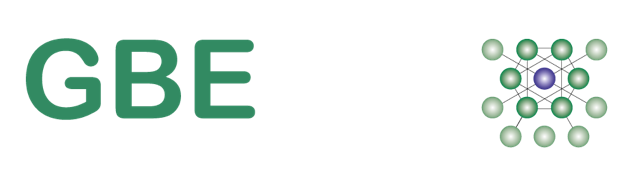 Site Location: London N1Climate: sheltered in the courtyard created by surrounding terracesUrban heat island effect likely to have bearing on the siteAccess: approx. 2 m wide gap between terraced houses, 2 m wide alleyway to plot	Too narrow for car parking and pedestrian access?	Room for narrow car/van with sliding door	Room for bike parking	Room for waste segregation bins	Removable/movable bin and bike store construction?	Permeable pavement to minimise drainage requirements		What are soil conditions (London, probably clay, possible back fill) 		What was previous use? Pollution issues?Plot: occupying space between gardens to N and SPartially overhung by mature deciduous trees to West and North	Tree root extent suggest piled/screw/auger foundation may be appropriate		But basement requires continuous wall and floor		Some disturbance to tree stability		Tree root water source may need compensation		Will new drain runs interfere with roots?	Flat roof needs access to remove leaves to avoid blockages every year	Canopy high enough? to permit construction without some branches being removedfor air-flow and some summer evening solar penetration	Autumn leaf loss will permit limited winter evening solar penetrationNo section through block so no knowledge of summer-solstice-winter morning-midday-evening solar penetrationBuilding: semi-buried long strip, no windows in basement, light wells (see below)will require insulation from ground or potential occasional anti-condensation heating in summer2 southerly high windows to upper floor (Living/dining/kitchen & Wetroom) on boundary	Are restrictions imposed: ventilation opening? Opening casement projections?courtyard voids at both ends serving basement via full height sliding or folding doorsrooms to basement courtyards: West end east facing Plant (potential heat and noise source)/Gym (humidity source), West end west facing Bedroom (humidity source)East end east facing AV room (Potential heat and noise source)Light surfaced courtyard may generate AV luminance problems (use Retro-reflective paint)Working in kitchen will cast shadows on activity Consider light pipe or borrowed light from stairwellRooms to upper floor of courtyards: East end east facing Bedroom (humidity source)West end west facing Living, dining and kitchen (Potential heat, humidity, smell source)Roof and upper floor indicated as having no down-stand lintel or beam	Permitting easy removal of heat from roomsRoof is flat with small parapet:Roof light over stairwell?  Ventilation opportunity?If there is solar access to flat roofs: Then need to protect from overheatingBy solar resistant high decrement delay building fabric or insulationBasement construction:Basement walls:Likely to be insitu concrete or reinforced concrete block wall, internal insulation and internal drained tanking, (ineffective thermal mass in walls)Not dimensioned but greater than 300 mm. upper wallsBasement floor: No information (any thermal mass in floor finish?)Upper floor:	Shows thin construction no down-stand beams and no lintels	Probably Spanning N-S	No E-W large service routes	Could benefit from thermal massUpper wall construction:	Indicated as 300 mm thick (insufficient) unless timber framed and fully filled with insulation	If solar access is present:Then need to protect from overheatingBy use of solar resistant high decrement delay building fabric or insulationIRoof:	Shows thin construction so beams if any are within roof thickness	If solar access is present:Then need to protect from overheatingBy use of solar resistant high decrement delay building fabric or insulationWC projection on north elevation upper floor: Is it cantilever over site	Will loose heat from large surface areaMay well be relatively cold and potential condensation risk	Consider wet room as offsite pod with WC includedInternal basement wet room: Requires passive, active or mechanical ventilation consider heat recovery.Water delivery and sewage/waste disposal in 6 locations	Courtyards, Garden, Kitchen, Wet room, WC, Bathroom may be complicated and expensive	No ducts or routes indicated: Floor and roof are likely to span from N-S so no E-W routesDrainage of flat roofs:	1 RWP indicated in adjacent plot to North permission required/obtained?	Could drain into courtyards to avoid water supply there Consider rainwater harvesting and permeable pavement.© GBE BrianSpecMan 26th & 29th November 2015